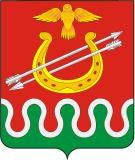 БОГОТОЛЬСКИЙ МУНИЦИПАЛЬНЫЙ РАЙОНКРАСНОЯРСКОГО КРАЯПРЕДСЕДАТЕЛЬ БОГОТОЛЬСКОГО РАЙОННОГО СОВЕТА ДЕПУТАТОВРАСПОРЯЖЕНИЕ07.07.2023                                                    	    		   	  	№ 32-рОб утверждении Положения о порядке предварительного уведомления муниципальными служащими Боготольского районного Совета депутатов Председателя Боготольского районного Совета депутатов о намерении выполнять иную оплачиваемую работу  В соответствии с частью 2 статьи 11 Федерального закона от 02.03.2007 № 25-ФЗ «О муниципальной службе в Российской Федерации», на основании ст. 19.1 Устава Боготольского района Красноярского края		1. Утвердить Положение о порядке предварительного уведомления муниципальными служащими Боготольского районного Совета депутатов Председателя Боготольского районного Совета депутатов о намерении выполнять иную оплачиваемую работу  (Приложение).	2. Контроль за исполнением настоящего распоряжения оставляю за собой.3. Настоящее распоряжение вступает в силу со дня опубликования.Председатель Боготольскогорайонного Совета депутатов                                                  		В.О. УсковПриложениек распоряжению Председателя Боготольского районного Совета депутатов от 07.07.2023 № 32-рПоложение о порядке предварительного уведомления муниципальными служащими Боготольского районного Совета депутатов Председателя Боготольского районного Совета депутатов о намерении выполнять иную оплачиваемую работу  1. Настоящее Положение определяет порядок предварительного уведомления муниципальными служащими Боготольского районного Совета депутатов (далее – муниципальные служащие) Председателя Боготольского районного Совета - представителя нанимателя (работодателя) (далее - представителя нанимателя (работодателя)) о намерении выполнять иную оплачиваемую работу.2. Под иной оплачиваемой работой для целей настоящего Положения понимается любая работа (в том числе научная, творческая, преподавательская и т.д.) муниципального служащего на условиях трудового договора по совместительству или гражданско-правового договора в коммерческих либо некоммерческих организациях, а также с физическими лицами на возмездной основе.3. Предварительное уведомление представителя нанимателя (работодателя) о намерении выполнять иную оплачиваемую работу (далее – уведомление) составляется муниципальным служащим в письменном виде по форме согласно приложению 1 к настоящему Положению.4. В уведомлении указываются следующие сведения об иной оплачиваемой работе:основание выполнения иной оплачиваемой работы (трудовой договор, гражданско-правовой договор, иное основание);наименование, адрес организации или фамилия, имя и отчество физического лица, с которыми будет заключен (заключен) договор о выполнении иной оплачиваемой работы;должность (при наличии), основные обязанности при выполнении иной оплачиваемой работы или содержание выполняемых работ (оказываемых услуг); дата начала работы, срок выполнения иной оплачиваемой работы или период, в течение которого планируется ее выполнение.Уведомление заверяется личной подписью муниципального служащего с указанием даты составления уведомления.5. Уведомление представляется муниципальным служащим в отношении каждого случая выполнения иной оплачиваемой работы.6. Уведомление представляется муниципальным служащим не позднее чем за 10 дней до начала выполнения данной деятельности.7. Уведомление в адрес Руководителя Боготольского районного Совета депутатов представляется муниципальным служащим в Боготольский районный Совет депутатов.8. Уведомление регистрируется в день его поступления в журнале регистрации уведомлений по форме согласно приложению 2 к настоящему Положению.Муниципальному служащему по его просьбе выдается копия уведомления (с отметкой о регистрации) под роспись в журнале регистрации уведомлений.9. Уведомление подлежит рассмотрению представителем нанимателя (работодателем) в срок не позднее 3 рабочих дней со дня регистрации уведомления.10. По итогам рассмотрения уведомления наниматель (работодатель) принимает одно из следующих решений:1) выполнение муниципальным служащим иной оплачиваемой работы не приведет к возникновению конфликта интересов и предполагаемый график иной работы не препятствует исполнению муниципальным служащим должностных обязанностей в течение установленной продолжительности служебного времени;2) выполнение муниципальным служащим иной оплачиваемой работы может повлечь за собой конфликт интересов. В этом случае уведомление направляется на рассмотрение в Комиссию по соблюдению требований к служебному поведению и урегулированию конфликта интересов на муниципальной службе в Боготольском районном Совете депутатов (далее - Комиссия).11. Работодатель в течение 2 (двух) рабочих дней с момента принятия одного из решений, указанных в пункте 10 Положения, сообщает муниципальному служащему о принятом решении, о чем муниципальный служащий расписывается в Журнале регистрации уведомлений в графе 8.12. В случае изменения характера, места или условий выполнения муниципальным служащим иной оплачиваемой работы муниципальный служащий обязан уведомить представителя нанимателя (работодателя) о каждом таком изменении в сроки и порядке, установленные настоящим Положением.В случае заключения нового договора о выполнении иной оплачиваемой работы (в том числе в связи с истечением срока предыдущего договора) муниципальный служащий уведомляет представителя нанимателя (работодателя) повторно.13. Предварительное уведомление представителя нанимателя (работодателя) о намерении выполнять иную оплачиваемую работу является должностной обязанностью муниципального служащего.14. Выполнение муниципальным служащим иной оплачиваемой работы должно осуществляться в свободное от основной работы время с соблюдением запретов и ограничений, связанных с прохождением муниципальной службы.15. Выполнение муниципальным служащим иной оплачиваемой работы не должно приводить к конфликту интересов или возможности возникновения конфликта интересов при исполнении должностных обязанностей.Приложение 1к Положение о порядкепредварительного уведомления муниципальными служащимиБоготольского районного Совета депутатов ПредседателяБоготольского районного Совета депутатов о намерении выполнятьиную оплачиваемую работу                                         Представителю нанимателя (работодателя)                                      _____________________________________                                                                                              (инициалы, фамилия)                                     от __________________________________                                                                                                 (наименование должности)                                          _____________________________________                                                                                                (фамилия, имя, отчество)УВЕДОМЛЕНИЕо намерении выполнять иную оплачиваемую работуВ соответствии с частью 2 статьи 11 Федерального закона от 02.03.2007 № 25-ФЗ «О муниципальной службе в Российской Федерации» уведомляю о намерении выполнять иную оплачиваемую работу  _________________________________________________________________________(основание выполнения иной оплачиваемой работы (трудовой договор, гражданско-правовой договор, иное основание)) __________________________________________________________________(полное наименование организации, адрес (юридический и фактический адрес  (если адреса совпадают, то указать только юридический адрес)), либо сведения  о работодателе – физическом лице, с которым будет заключен (заключен) договор о выполнении иной  оплачиваемой работы)__________________________________________________________________(должность (при наличии), основные обязанности при выполнении иной оплачиваемой работы или содержание выполняемых работ (оказываемых услуг)__________________________________________________________________ (дата начала работы, срок выполнения иной оплачиваемой работы или период, в течение которого планируется ее выполнение)Выполнение указанной оплачиваемой работы будет осуществляться в свободное от муниципальной службы время и не повлечет возникновения конфликта интересов или возможности возникновения конфликта интересов при исполнении должностных обязанностей по замещаемой мной должности.При осуществлении указанной деятельности обязуюсь исполнять требования, установленные законодательством Российской Федерации и Красноярского края о муниципальной службе и противодействии коррупции, соблюдать порядок работы со служебной информацией в Боготольском районном Совете депутатов.________________/_______________________________/______________ (подпись)                                               (инициалы, фамилия)                                                (дата)регистрационный № ________ от    «__» ____________ 20__ г.Дата регистрации уведомления                           «__» ___________ 20__ г.________________________________________                    _________________________     (подпись лица, зарегистрировавшего                                                                                        (расшифровка подписи)                        уведомление)                                                                Приложение 2к Положение о порядкепредварительного уведомления муниципальными служащимиБоготольского районного Совета депутатов ПредседателяБоготольского районного Совета депутатов о намерении выполнятьиную оплачиваемую работу  ЖУРНАЛрегистрации уведомлений о намерении выполнять иную оплачиваемую работуНомеррегистрации уведомленияДатарегистрации уведомленияФ.И.О., должность муниципального служащего, представившего уведомлениеКраткое содержание уведомления (вид деятельности)Наименование организации, где осуществляется иная оплачиваемая работа, адрес данной организацииСрок выполнения иной оплачиваемой работыДолжность, Ф.И.О., подпись муниципального служащего, зарегистрировавшего уведомлениеРешение работодателя и дата, подпись муниципального служащего об ознакомлении с решениемПримечание123456789